	Ginebra, 12 de abril de 2017Muy Señor mío/Muy Señora mía:Con mi acuerdo a lo solicitado por el Presidente de la Comisión de Estudio 13 (Sr. Leo Lehmann), y según lo aprobado en la reunión de dicha Comisión (Ginebra, 6-17 de febrero de 2017), me complace invitarle a asistir a la reunión del GT 1/13 (Redes y sistemas IMT-2020), GT 2/13 (Computación en la nube y macrodatos) y GT 3/13 (Evolución de la red y confianza), que se reunirán en la Sede de la UIT en Ginebra, el día 14 de julio de 2017.Los principales objetivos de estas reuniones son estudiar la posibilidad de iniciar el proceso de aprobación para los siguientes proyectos de Recomendación UIT-T, y la posibilidad de aprobar el proyecto de Suplemento a la serie Y.IMT2020, según corresponda en función de los resultados de las reuniones de los Grupos de Relator celebradas durante la semana anterior (3-14 de julio de 2017, Ginebra):GT 1/13:Suplemento a la serie Y.IMT2020, Actividades de normalización y de Fuente abierta relacionadas con la informatización de red de IMT-2020 Y.IMT-2020-mgt-req, Requisito de gestión de red de IMT-2020 Y.IMT-2020-mgmt-frame, Marco de gestión de red IMT-2020 Y.FMC-Req, Requisitos de la convergencia fijo móvil de IMT-2020  Y.MM-RN, Marco de gestión de la movilidad por redes reconfigurables GT 2/13: Y.CCIC-arch, Computación en la nube – Arquitectura funcional de la computación entre nubes    GT 3/13: Y.fsul, Marco de apoyo al aprendizaje autónomo ubicuo en el entorno habilitado para los objetos web La reunión ordinaria de la JCA sobre redes definidas por software (JCA-SDN) tendrá lugar el 5 de julio de 2017, de las 14.30 a las 17.30 horas, y la reunión inaugural de la JCA sobre las IMT-2020 (JCA-IMT-2020)* tendrá lugar el 10 de julio de 2017, de las 11.00 a las 13.00 horas. El Taller de Exhibición de 5G se celebrará el 11 de julio de 2017.La reunión del GT 1/13 comenzará a las 09.30 horas, seguida de las reuniones del GT 2/13 y del GT 3/13. La inscripción de los participantes comenzará a las 08.30 horas en la entrada del edificio de Montbrillant. Se mostrará la atribución de salas de reunión en las pantallas de la Sede de la UIT y en línea aquí.	Plazos clave:En el Anexo A se facilita información práctica sobre la reunión. Los proyectos de orden del día de las reuniones, tal y como fueron preparados por los Presidentes de los Grupos de Trabajo 1/13, 2/13 y 3/13, figuran en el Anexo B.Le deseo una reunión agradable y productiva.Anexos: 2ANEXO AMÉTODOS DE TRABAJO E INSTALACIONESPRESENTACIÓN DE DOCUMENTOS Y ACCESO A LOS MISMOS: La reunión se celebrará sin hacer uso del papel. Las contribuciones de los miembros deben presentarse utilizando la Publicación Directa de Documentos; los proyectos de DT deben presentarse por correo-e a la secretaría de la Comisión de Estudio utilizando la plantilla apropiada. El acceso a los documentos de la reunión se facilita a partir de la página principal de la Comisión de Estudio, y está restringido a los miembros del UIT-T/Titulares de cuenta TIES.LAN INALÁMBRICA: Los delegados disponen de instalaciones de red de área local inalámbrica en todas las salas de conferencias de la UIT (SSID: "ITUwifi", contraseña: itu@GVA1211). En la dirección web del UIT-T (http://www.itu.int/ITU-T/edh/faqs-support.html) se puede encontrar información más detallada al respecto. TAQUILLAS ELECTRÓNICAS: Disponibles para la duración de la reunión utilizando la tarjeta de identificación RFID del delegado. Las taquillas electrónicas están situadas en la planta baja del edificio Montbrillant, inmediatamente después de los mostradores de inscripción.  IMPRESORAS: Disponibles en los salones de los delegados y en las proximidades de las principales salas de reunión. Para evitar la necesidad de instalar pilotos en las computadoras de los delegados, los documentos pueden imprimirse electrónicamente enviándolos por correo-e a la impresora deseada. Más detalles en http://itu.int/go/e-print. PRÉSTAMO DE COMPUTADORAS PORTÁTILES: El Servicio de Asistencia de la UIT (servicedesk@itu.int) dispone de un número limitado de computadoras portátiles para los delegados y atiende a las solicitudes por orden de presentación.PREINSCRIPCIÓNPREINSCRIPCIÓN: La preinscripción debe hacerse en línea a través de la página principal de la Comisión de Estudio al menos un mes antes de la reunión. Además, y dentro del mismo plazo, se pide a los coordinadores que envíen por correo-e (tsbreg@itu.int), carta o fax, la lista de personas autorizadas para representar a su organización, indicando el nombre del jefe y el jefe adjunto de la Delegación. VISITAS A GINEBRA: HOTELES, TRANSPORTE PÚBLICO Y VISADOSVISITAS A GINEBRA: Los delegados que asistan a reuniones de la UIT en Ginebra pueden encontrar información práctica en: http://itu.int/en/delegates-corner/.DESCUENTOS PARA HOTELES: Varios hoteles de Ginebra ofrecen precios especiales para los delegados que asisten a reuniones de la UIT, y regalan un abono gratuito para los transportes públicos de la ciudad. Puede consultar una lista de esos hoteles, e información sobre cómo solicitar los descuentos, en la dirección: http://www.itu.int/travel/.AYUDA PARA LA SOLICITUD DE VISADOS: En su caso, los visados deben solicitarse al menos un mes antes de la fecha de llegada a Suiza en la embajada o el consulado que representa a Suiza en su país o, en su defecto, en la más próxima a su país de partida. Si tropieza con problemas, la Unión puede, previa solicitud oficial de la administración o la entidad que usted representa, intervenir ante las autoridades suizas competentes para facilitar la expedición de ese visado. Toda solicitud al respecto debe especificar el nombre, el cargo, la fecha de nacimiento, la información del pasaporte y la confirmación de inscripción.Las solicitudes deben remitirse a la TSB con la indicación "solicitud de visado” por correo-e (tsbreg@itu.int) o por fax (+41 22 730 5853). Puede encontrar una plantilla de solicitud aquí.Annex BMeeting of Working Parties 1/13, 2/13 and 3/13
Geneva, 14 July 2017Draft agenda1	Opening remarks and welcome2	Approval of the agenda for the plenary meetings of Working Parties 1, 2 and 3/133	Documents4	Review the results of Rapporteur Group meetings 5	Consent of draft Recommendations6	Agreement on Supplements7	Agreement on new work items 8	Agreement on future activities9	Approval of outgoing liaison statements10	Miscellaneous11	Closure of the meeting_____________________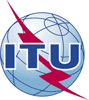 Unión Internacional de TelecomunicacionesOficina de Normalización de las TelecomunicacionesRef.:Carta Colectiva TSB 2/13A:Tel.:Fax:Correo-e:Web:+41 22 730 5126+41 22 730 5853tsbsg13@itu.inthttp://itu.int/go/tsg13-	Las Administraciones de los Estados 	Miembros de la Unión;-	Los Miembros del Sector UIT-T;-	Los Asociados que participan en los 	trabajos de la Comisión de Estudio 13 y a-	Las Instituciones Académicas de la UITAsunto:Reunión de los Grupos de Trabajo 1, 2 y 3/13 (Ginebra, 14 de julio de 2017)14 de mayo de 2017– Presentación de las contribuciones de los miembros del UIT-T para las que se requiere traducción.14 de junio de 2017– Preinscripción (en línea a través de la página web de la Comisión de Estudio)– Presentación de solicitudes para obtener cartas de apoyo a la obtención de visado (puede encontrar una plantilla de solicitud aquí)1 de julio de 2017- Presentación de las contribuciones de los Miembros del UIT-T Atentamente,Chaesub Lee
Director de la Oficina de Normalización
de las Telecomunicaciones ITU-T SG13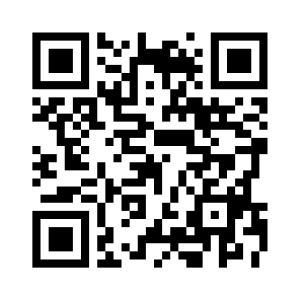 Atentamente,Chaesub Lee
Director de la Oficina de Normalización
de las TelecomunicacionesLatest meeting information